                                                                Экологический марафон.Проблема экологического воспитания является очень актуальной. Поэтому учителя начальных классов проводят большую работу по экологическому образованию младших школьников, как в урочной, так и внеурочной деятельности.В рамках недели экологии в начальной школе прошли трудовые десанты под девизом « Чистый двор». Ребята учились сортировать бытовые отходы. Во время экскурсии дети углубили и расширили знания о природе родного края. КВН по теме «Путешествие по экологической тропе» проверил знания обучающихся по сохранению и сбережению родной природы. 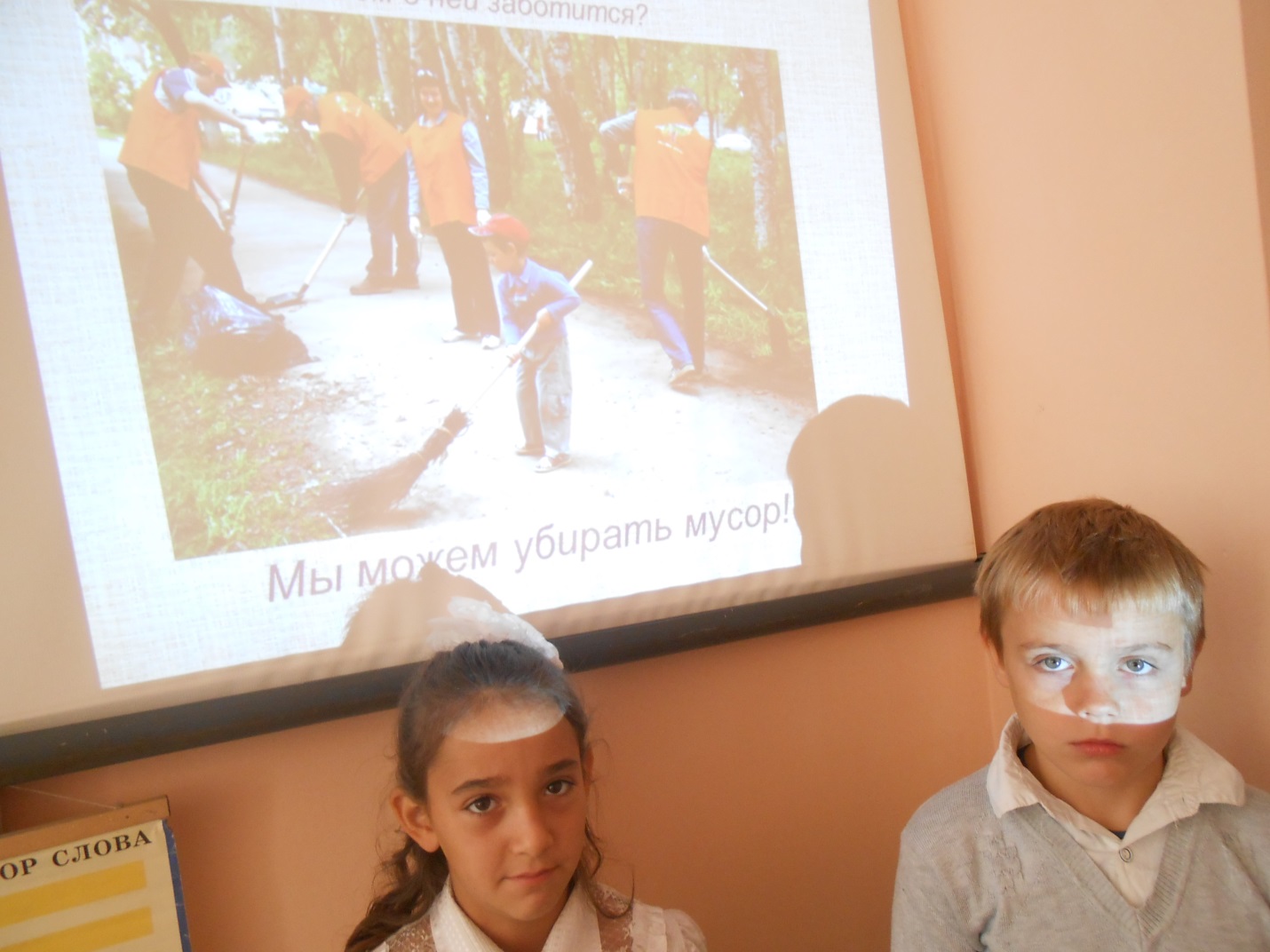 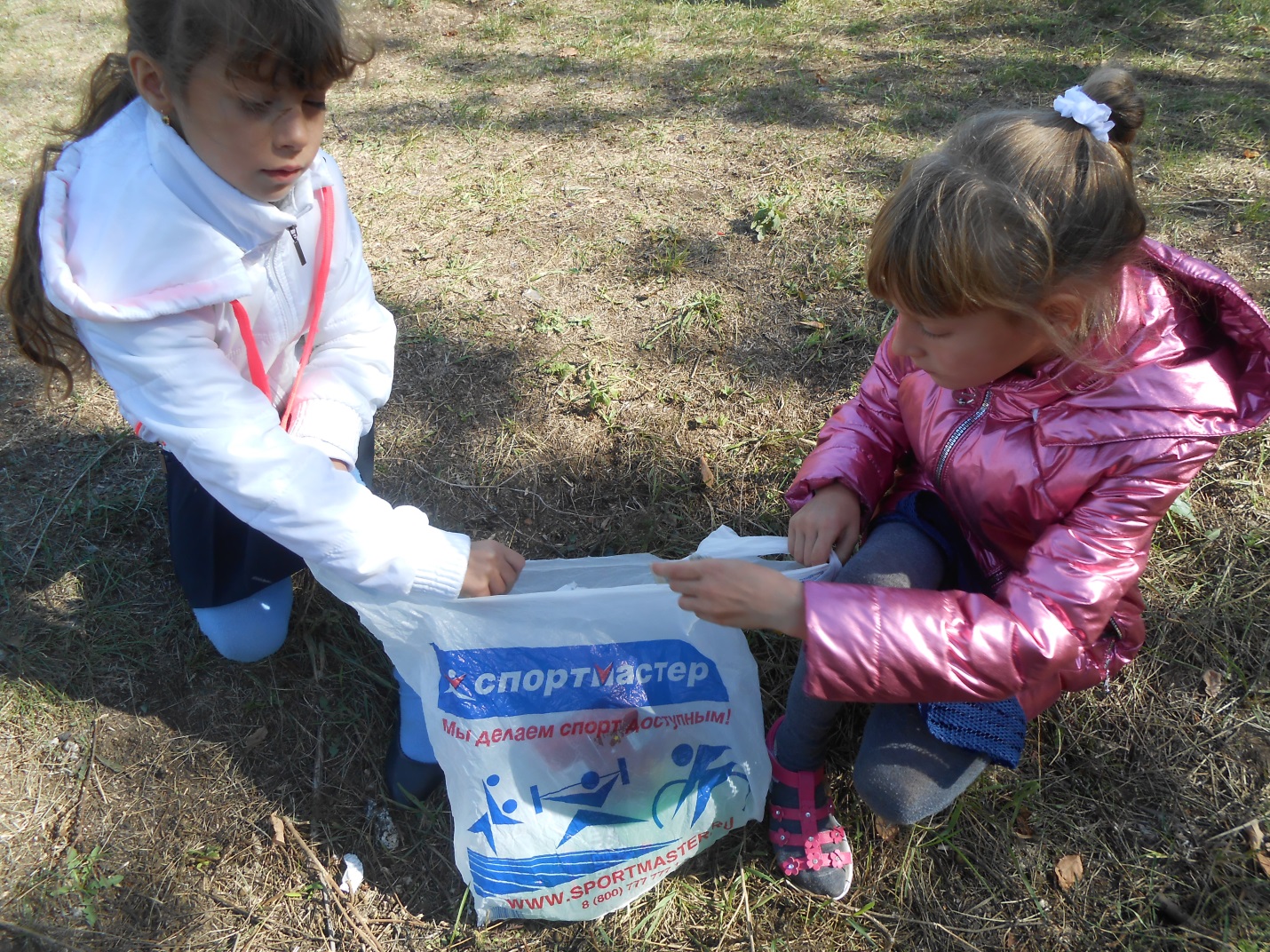 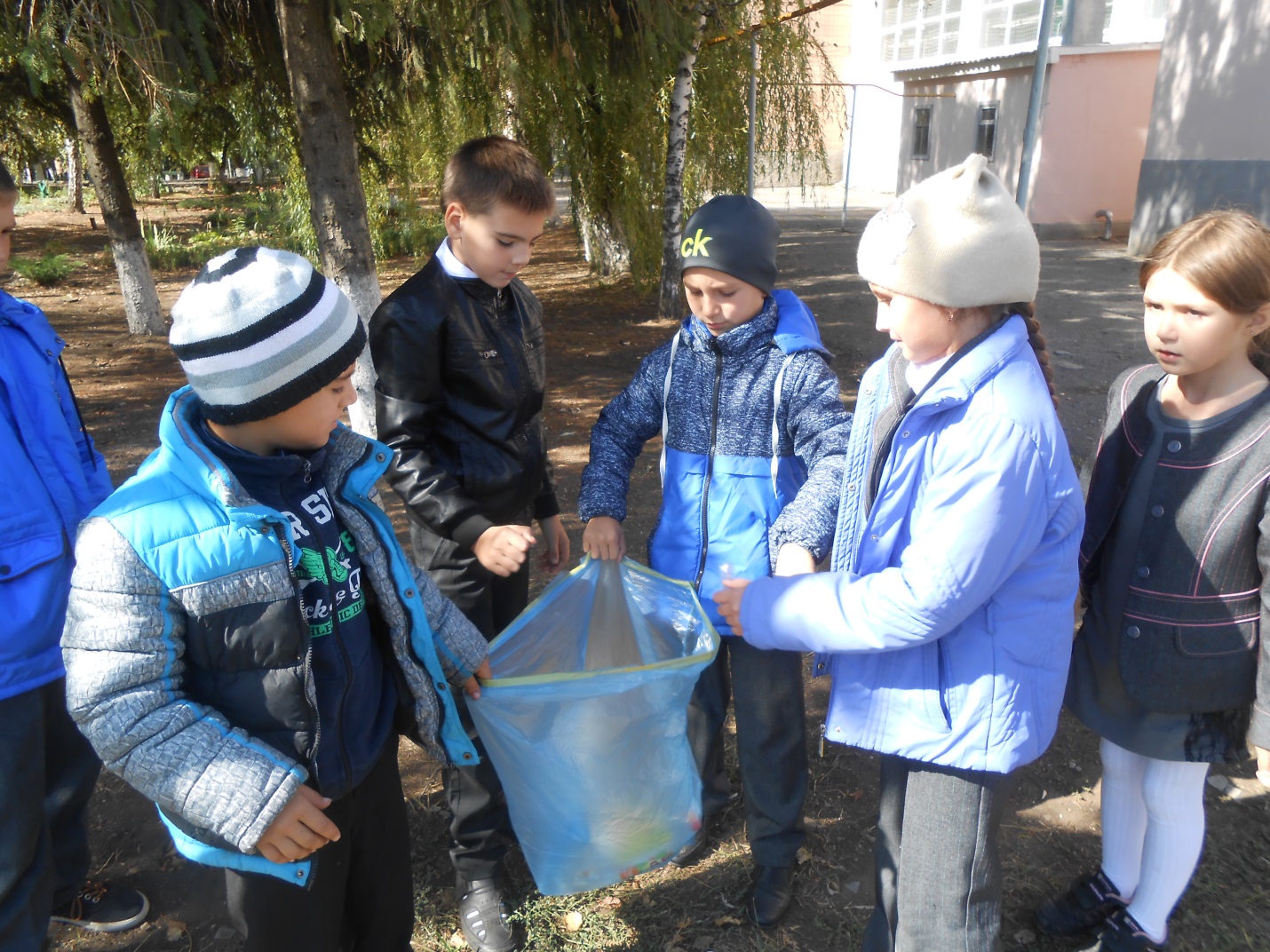 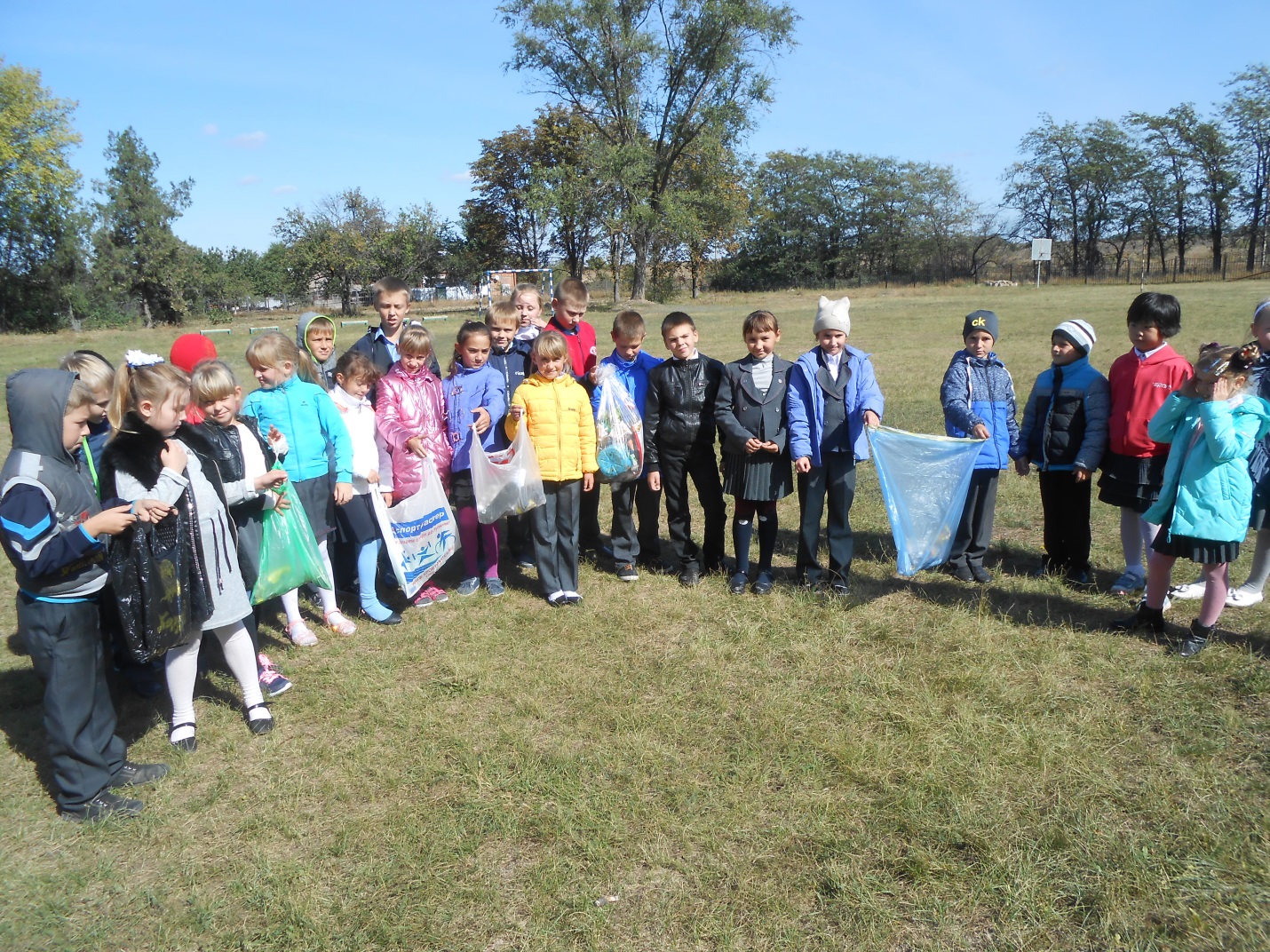 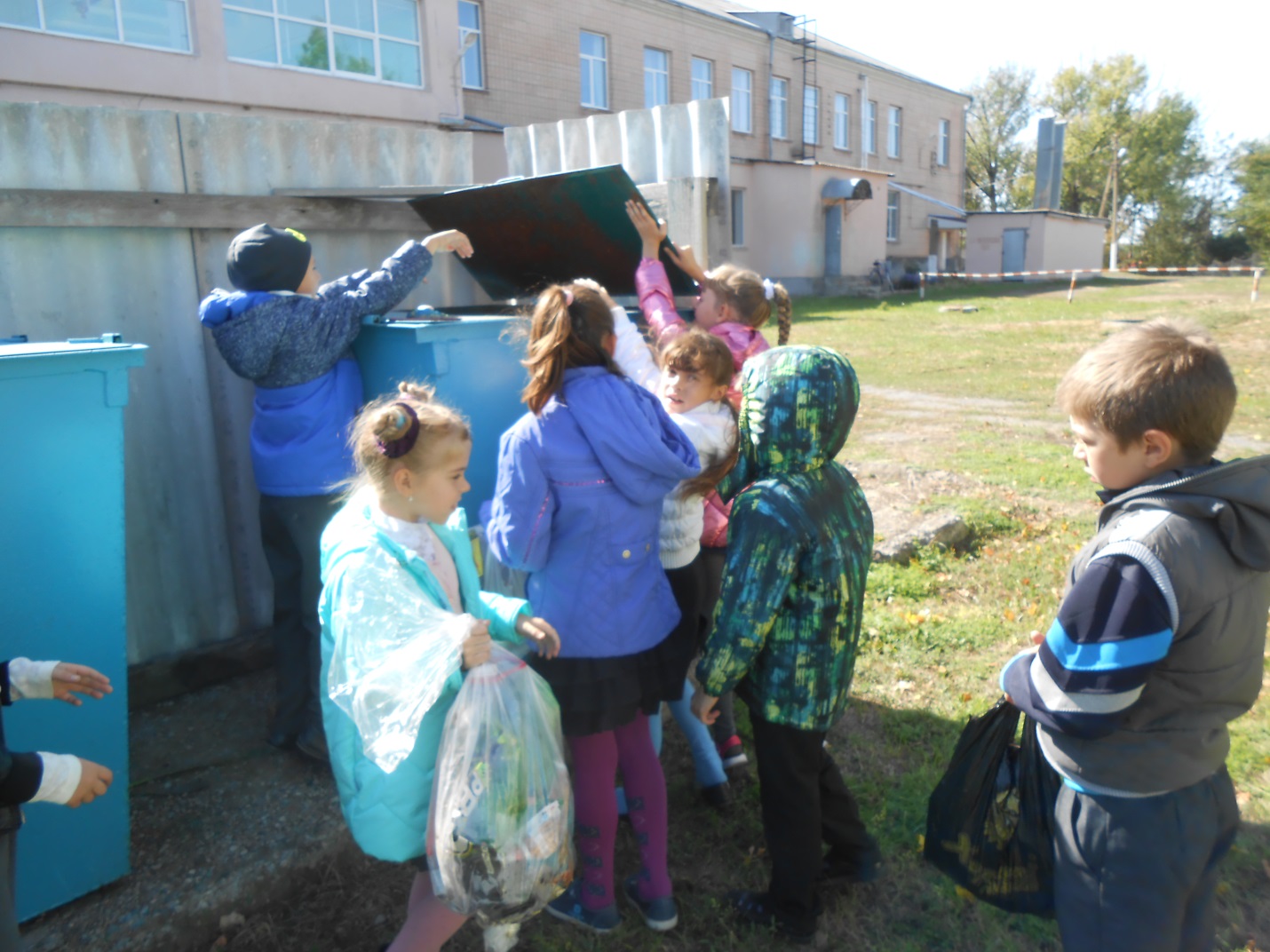 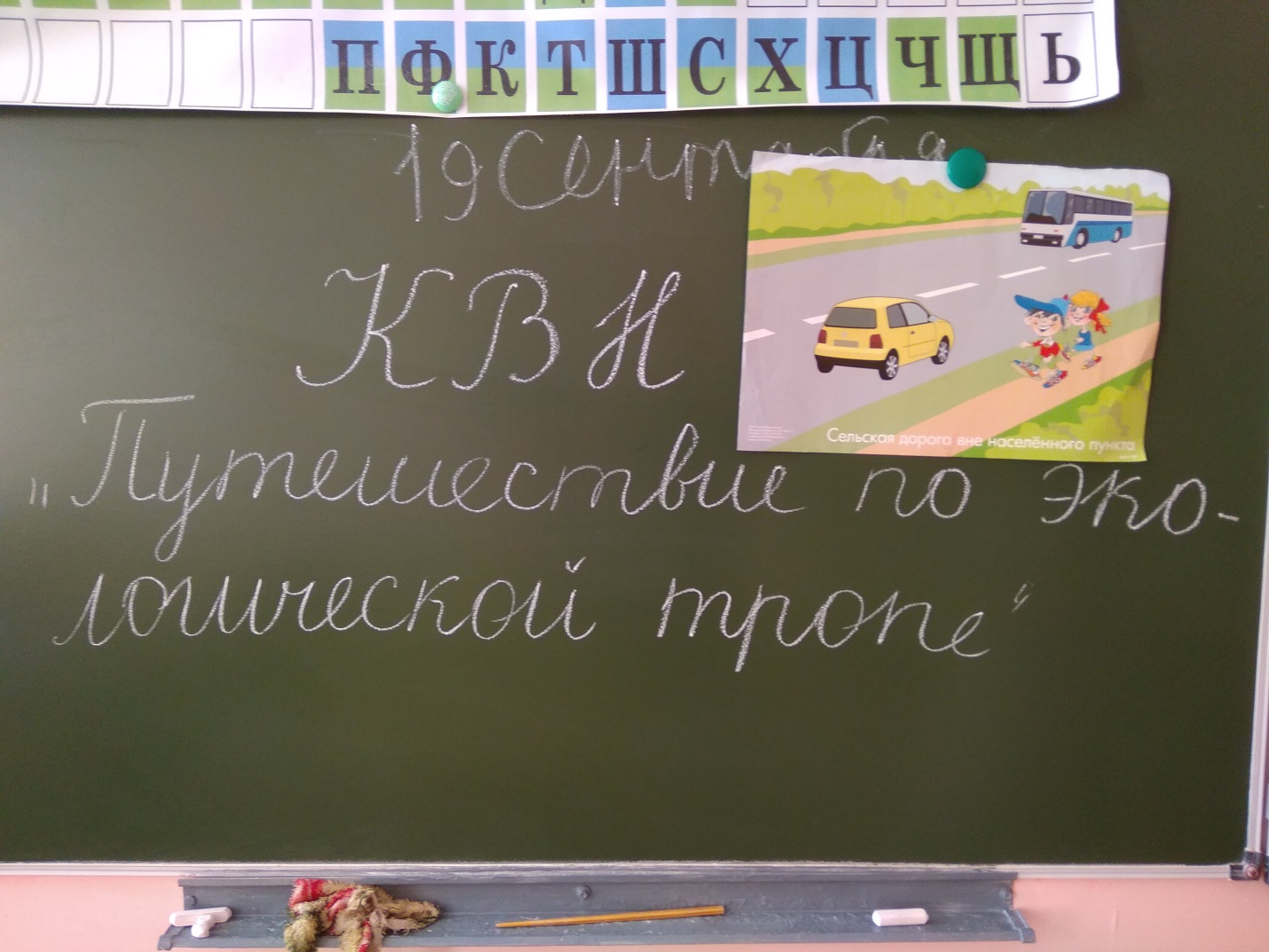 